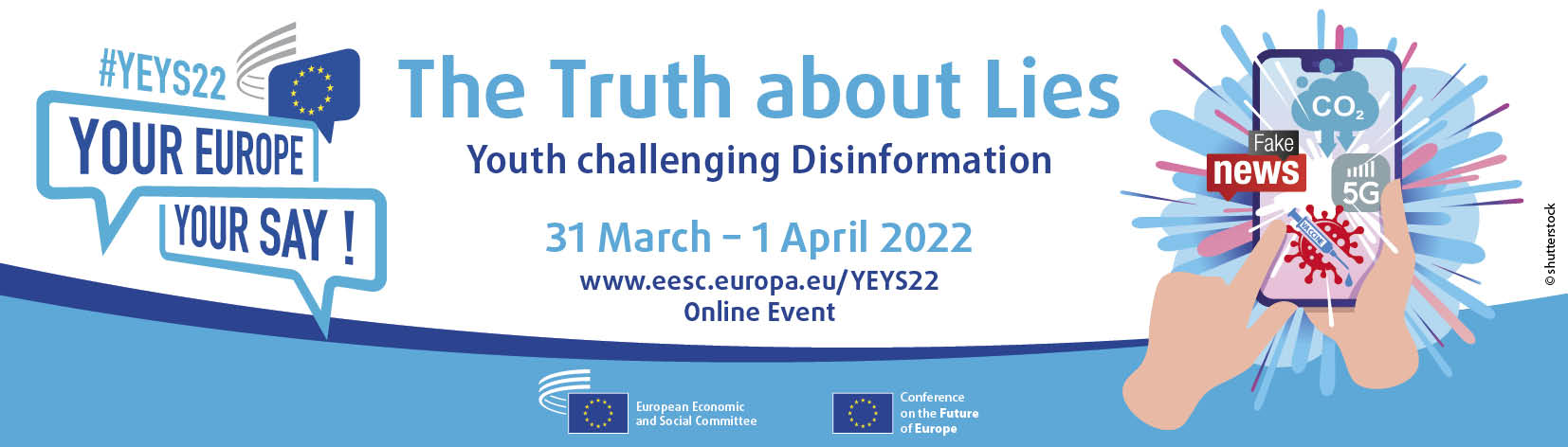 Αξιότιμη κυρία/Αξιότιμε κύριε,Η Ευρωπαϊκή Οικονομική και Κοινωνική Επιτροπή (ΕΟΚΕ) σχεδιάζει την 13η διοργάνωση της εκδήλωσης «Η δική σου Ευρώπη, η δική σου φωνή!», η οποία θα πραγματοποιηθεί από τις 31 Μαρτίου έως την 1η Απριλίου 2022.Στο πλαίσιο της εκδήλωσης «Η δική σου Ευρώπη, η δική σου φωνή!» (YEYS), 33 σχολεία (από τα 27 κράτη μέλη της ΕΕ και τις πέντε υποψήφιες προς ένταξη στην ΕΕ χώρες, καθώς και ένα από τα ευρωπαϊκά σχολεία των Βρυξελλών) καλούνται να συμμετάσχουν επί δύο ημέρες σε μια σειρά συζητήσεων, εργαστηρίων και διαδραστικών δραστηριοτήτων σχετικά με ένα επίκαιρο θέμα που ενδιαφέρει τους νέους.Η φετινή εκδήλωση θα πραγματοποιηθεί εξ αποστάσεως λόγω της αβεβαιότητας που προκαλεί η πανδημία. ΘΕΜΑΗ επικείμενη εκδήλωσή μας με τίτλο «Η αλήθεια για τα ψέματα. Οι νέοι ανθίστανται στην παραπληροφόρηση» θα επικεντρωθεί στο ζήτημα της ευαισθητοποίησης σχετικά με τις προκλήσεις της παραπληροφόρησης, ωθώντας τους νέους να σκεφτούν τρόπους ανάπτυξης των δεξιοτήτων και της κριτικής σκέψης τους για την καταπολέμηση της παραπληροφόρησης.Δεν χωρεί αμφιβολία ότι ποτέ δεν είχαμε τόσο ευρεία πρόσβαση στην πληροφόρηση όσο οι νέοι στις μέρες μας. Ωστόσο, ο σημερινός όγκος (παρα)πληροφόρησης είναι άνευ προηγουμένου. Γι’ αυτό το λόγο, κατά την επόμενη εκδήλωση YEYS θα πραγματοποιηθεί προσομοίωση της προετοιμασίας και της ανάληψης μιας εκστρατείας διασποράς ψευδών ειδήσεων και θα υποδειχθούν εργαλεία και επιχειρήματα για την αναχαίτισή της. Χωρισμένοι σε μικρές ομάδες εργασίας στο πλαίσιο εργαστηρίων για τη διεξαγωγή εικονικών διαπραγματεύσεων και συζητήσεων με στόχο την επίτευξη συναίνεσης, οι συμμετέχοντες θα επιδιώξουν την ενημέρωση σχετικά με τον τρόπο σύναψης κοινωνικών συμφωνιών μεταξύ ομάδων διαφορετικών συμφερόντων. Η εκδήλωση αυτή θα συμπεριληφθεί στις εκδηλώσεις για τη νεολαία που εμπίπτουν στο πλαίσιο της Διάσκεψης για το Μέλλον της Ευρώπης. Οι συμμετέχοντες μαθητές θα διατυπώσουν συστάσεις, οι οποίες θα υποβληθούν στα ευρωπαϊκά θεσμικά όργανα και θα συζητηθούν σε διασκέψεις ανά την Ευρώπη καθ’ όλη τη διάρκεια του έτους.ΣΥΜΜΕΤΕΧΟΝΤΕΣΕάν το σχολείο σας είναι δευτεροβάθμιας εκπαίδευσης, οποιασδήποτε μορφής, σε ένα από τα 27 κράτη μέλη ή σε μια από τις πέντε υποψήφιες προς ένταξη χώρες, ή ένα από τα ευρωπαϊκά σχολεία των Βρυξελλών, σας προτρέπουμε να στείλετε αίτηση συμμετοχής στην εκδήλωση YEYS του 2022.Ένα σχολείο από κάθε χώρα θα επιλεγεί με κλήρωση και οι νικητές θα συμμετάσχουν σε διήμερη διαδικτυακή εκδήλωση, η οποία θα μεταδοθεί διαδικτυακά μέσω των διαύλων κοινωνικής δικτύωσης της ΕΟΚΕ.Εάν επιλεγεί το σχολείο σας, μπορείτε να επιλέξετε έως τρεις μαθητές που βρίσκονται στο προτελευταίο έτος της φοίτησής τους, συνοδευόμενους από έναν ή περισσότερους καθηγητές. Οι μαθητές θα συναντηθούν διαδικτυακά με μαθητές από άλλες χώρες, με τους οποίους θα μπορέσουν να ανταλλάξουν απόψεις και να συντάξουν δηλώσεις για θέματα σχετικά με την εκδήλωση. Πρόκειται για μοναδική ευκαιρία που παρέχεται στους νέους με στόχο να κατανοήσουν καλύτερα τον τρόπο με τον οποίο λειτουργεί η Ευρωπαϊκή Ένωση και να συμμετάσχουν σε μια συζήτηση παρόμοια με τις συζητήσεις που διεξάγονται σε συνόδους ολομέλειας, σε ένα πολυπολιτισμικό περιβάλλον.ΓΛΩΣΣΑΌλες οι εργασίες θα πραγματοποιηθούν στα αγγλικά.ΠΡΟΕΤΟΙΜΑΣΙΑΜέλη της ΕΟΚΕ θα μεταβούν αρκετά εκ των προτέρων στα σχολεία που θα επιλεχθούν με σκοπό να προετοιμάσουν τους μαθητές και τους καθηγητές για τη διαδικτυακή εκδήλωση. Οι επισκέψεις αυτές μπορούν να διεξαχθούν είτε με φυσική παρουσία είτε εξ αποστάσεως, ανάλογα με την εξέλιξη της πανδημίας. Στα σχολεία που θα επιλεχθούν θα αποσταλεί τεκμηρίωση και παιδαγωγικό υλικό πριν από τις επισκέψεις.ΠΕΡΙΣΣΟΤΕΡΕΣ ΠΛΗΡΟΦΟΡΙΕΣΣτον ιστότοπό μας θα βρείτε λεπτομερή περιγραφή της εκδήλωσης, το βίντεο της εκδήλωσης YEYS του 2021, το ηλεκτρονικό έντυπο εγγραφής, τους όρους συμμετοχής και όλες τις πρακτικές πληροφορίες.ΠΡΟΘΕΣΜΙΑΗ προθεσμία υποβολής αιτήσεων εκπνέει στις 26 Νοεμβρίου 2021.Ελπίζουμε να σας υποδεχτούμε σε αυτή τη μοναδική διαδικτυακή εμπειρία!Με εκτίμηση,Cillian Lohan
Αντιπρόεδρος επικοινωνίας της ΕΟΚΕ